Français9									Nom: __________________________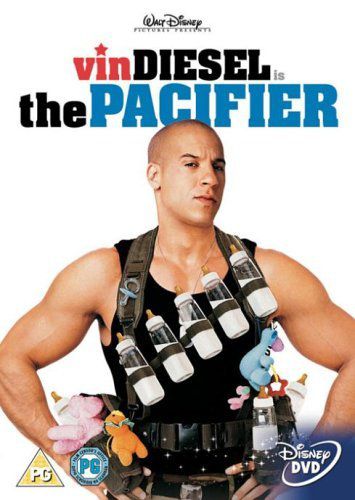 						et le français						Complétez les feuilles suivantes en regardant le film.  							Faites bien attention pour recevoir tous les points 								offerts! Donnez ces feuilles à votre prof à la fin du 							film pour être évaluées.A/  Mettez ces phrases en ordre chronologique :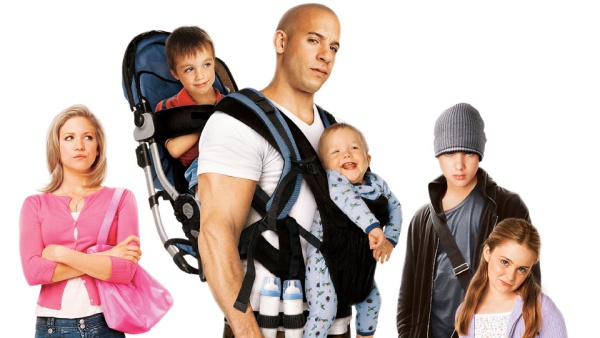 	_____  Zoé démolit une voiture.	_____  Shane saute dans un égout (sewer). 	_____  Le professeur est mort. 	_____  Shane et Murney font de la lutte.	_____  Shane et les enfants sont attaqués par les ninjas.	_____  Shane fait la danse de Peter Panda pour ouvrir le coffre (vault).	_____  Seth chante dans une pièce musicale.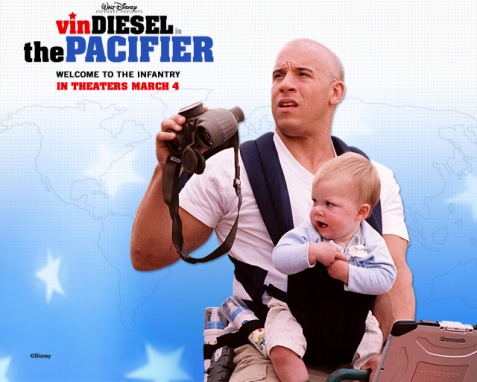 	_____  Shane arrive chez les Plummer. 	_____  Mme Plummer devine (guesses) le mot de passe. 	_____  La femme au pair se renonce (quits). 	_____  Les enfants s’échappent des voisins coréens.	_____  Le professeur est captif.	_____  Murney chante dans une pièce musicale. 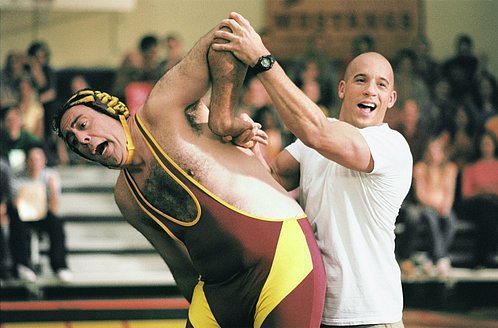 	_____  Zoé a un party à la maison.	_____  Le canard mord l’oreille de Shane. Using the adjective page given, describe the following Pacifier characters based on their actions throughout the movie.  Write 5 sentences for each character. Be sure to make the adjectives agree!!  Follow the example.	p.e.  Shane est fort.   Shane is strong.		     IS = EST 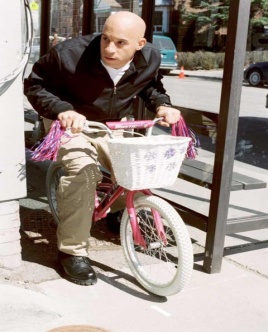 				Shane				  ARE = SONT 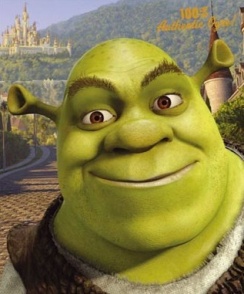 				__________________________________________________________________				__________________________________________________________________				__________________________________________________________________				__________________________________________________________________				__________________________________________________________________				Murney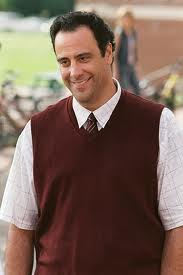 				__________________________________________________________________				__________________________________________________________________				__________________________________________________________________				__________________________________________________________________				__________________________________________________________________				Seth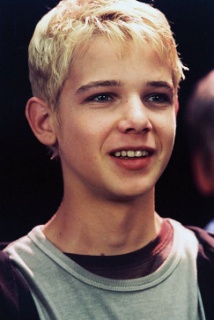 				__________________________________________________________________				__________________________________________________________________				__________________________________________________________________				__________________________________________________________________				__________________________________________________________________				Helga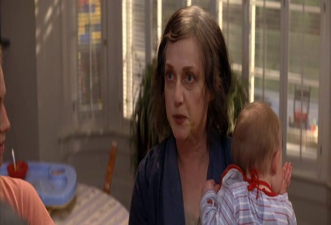 				__________________________________________________________________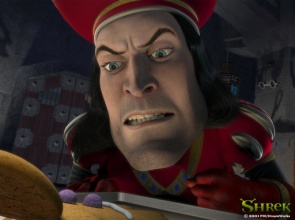 				__________________________________________________________________				__________________________________________________________________				__________________________________________________________________				__________________________________________________________________				Les enfants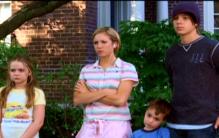 				__________________________________________________________________				__________________________________________________________________				__________________________________________________________________				__________________________________________________________________				__________________________________________________________________